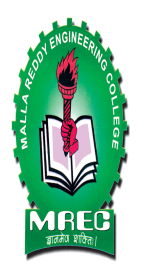 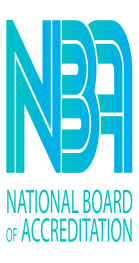 MALLA REDDY ENGINEERING COLLEGE (Autonomous)( An Autonomous Institution approved by UGC and Affiliated to JNTU Hyderabad, Accredited by NACC with ‘A++’ Grade, Accredited by NBA, Maisammaguda, Dhulapally, (Post,Via Kompally), Secunderabad – 500100 Ph:040-64634234).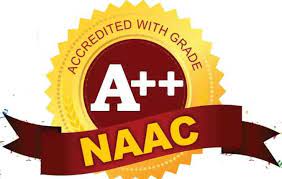 Name of the Lab:SOFTWARE ENGINEERING & MODELING LABLab In-charge:Mr. P. Srikanth / Mr. Pavan KumarLab Location:G03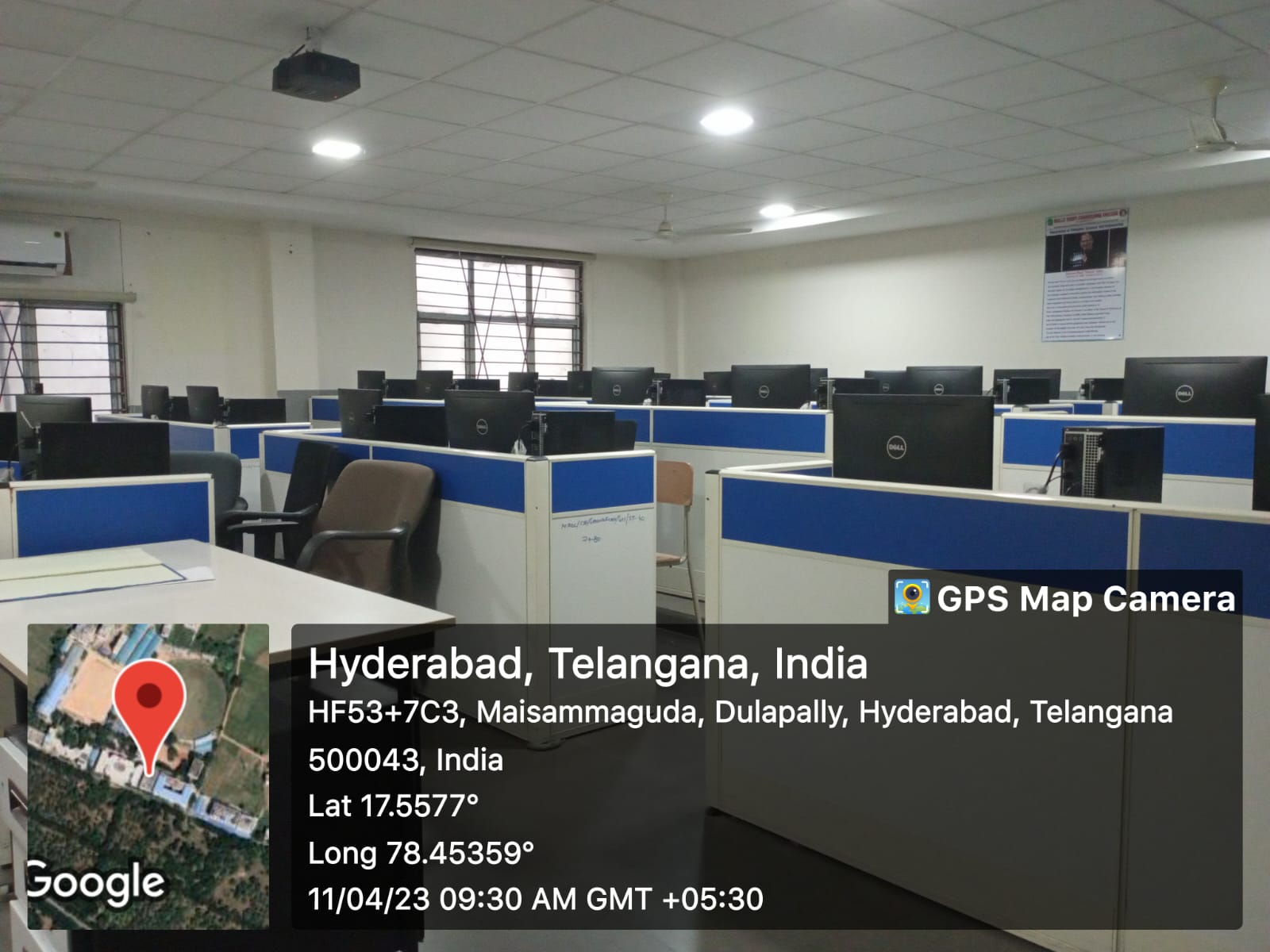 SEM LABSEM LAB